San Fernando College							                     Vo Bo  Jefe D 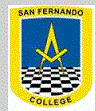 Departamento de InglesGuía nro 11Musical Ranking + Unit 1: A computer for the clubIMPORTANTE:   Recuerda pegar la guía en tu cuaderno cuando la termines.No es necesario imprimir la primera hoja de esta guía ya que es solo informacion general.Si no tienes impresora, dibuja el vocabulario en tu cuaderno para que puedas desarrollar la guía. Si tienes dudas sobre esta guía, puedes enviarle un correo a tu profesora de inglés: aisbej@sanfernandocollege.cl (Miss Alejandra Isbej 3ro A y B)lhidalgo@sanfernandocollege.cl (Miss Lucía Hidalgo 3ro C)Recuerda que tienes el whatsapp del curso para resover dudas con tu profesora de manera rápida y derecta, si no estás, envíale un correo o comunícate con algún compañero u otro apoderado.Estimados padres:Informamos que el departamento de inglés utilizara la Plataforma google classroom para canalizar el trabajo y comunicación entre los profesores y los estudiantes.Por favor, no olvidar que para poder ingresar a esta Plataforma debes contar con un correo gmail con tu nombre y apellido para acceder a tu sala virtual.Si tienes dudas de cómo funciona la plataforma, ingresa a estos links:https://www.youtube.com/watch?v=Xk2BcVIJtlw  cómo usar google classroom desde el PChttps://www.youtube.com/watch?v=tMEEobU7h3Y  cómo usar google classroom desde tu celularLos códigos para ingresar a tu sala virtual serán enviados durante la semana a través de los grupos de whatsapp y ayudantes de la asignatura.En relación al Musical Ranking:Deberás subir el video a la plataforma antes mencionada, classroom, con fecha límite lunes 22 de Junio a las 21:00 hrs.No dudes consultar a la profesora ante cualquier duda, recuerda que tenemos el grupo de whatsapp para apoyarnos.Antes de empezar a trabajar, revisemos las respuestas de algunos ejercicios de la guía 10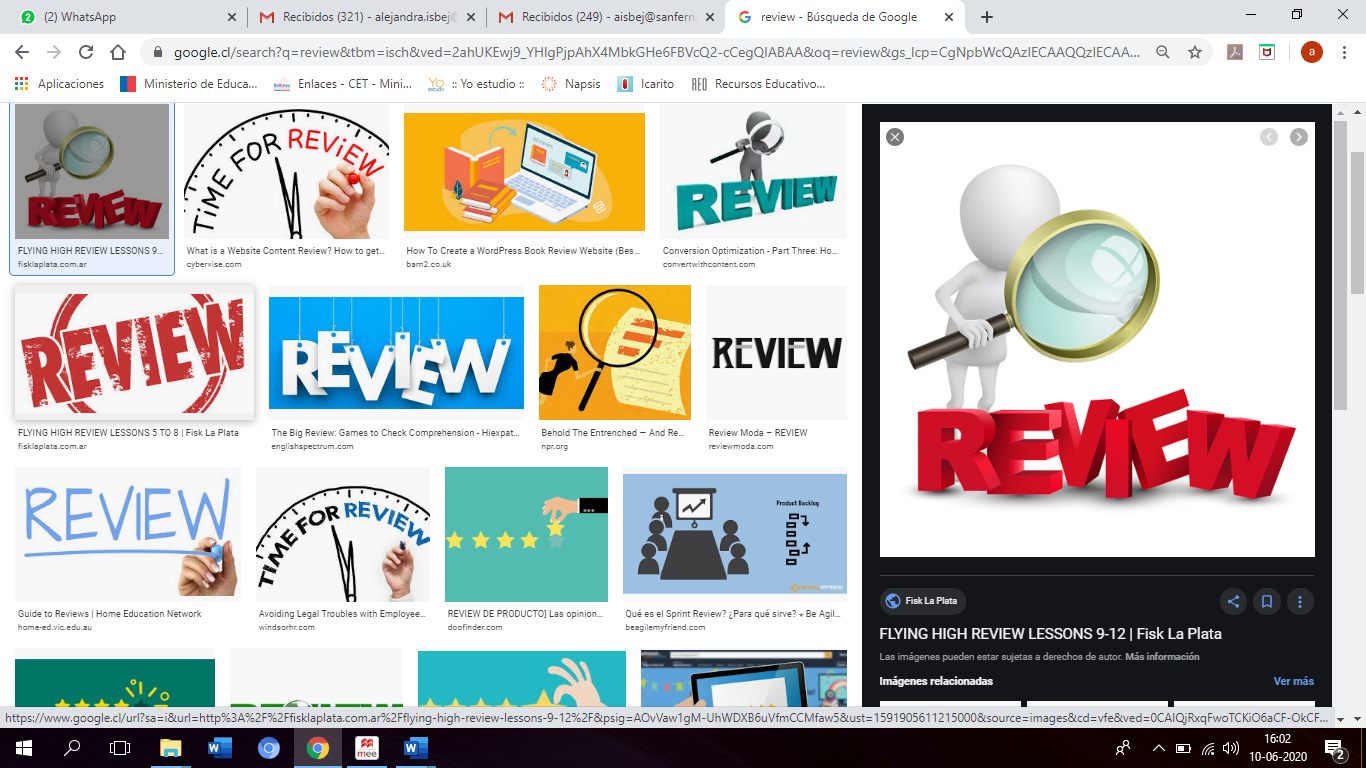 Ahora que ya revisaste tus guías, repasemos el vocabulario de la unidad nro 1.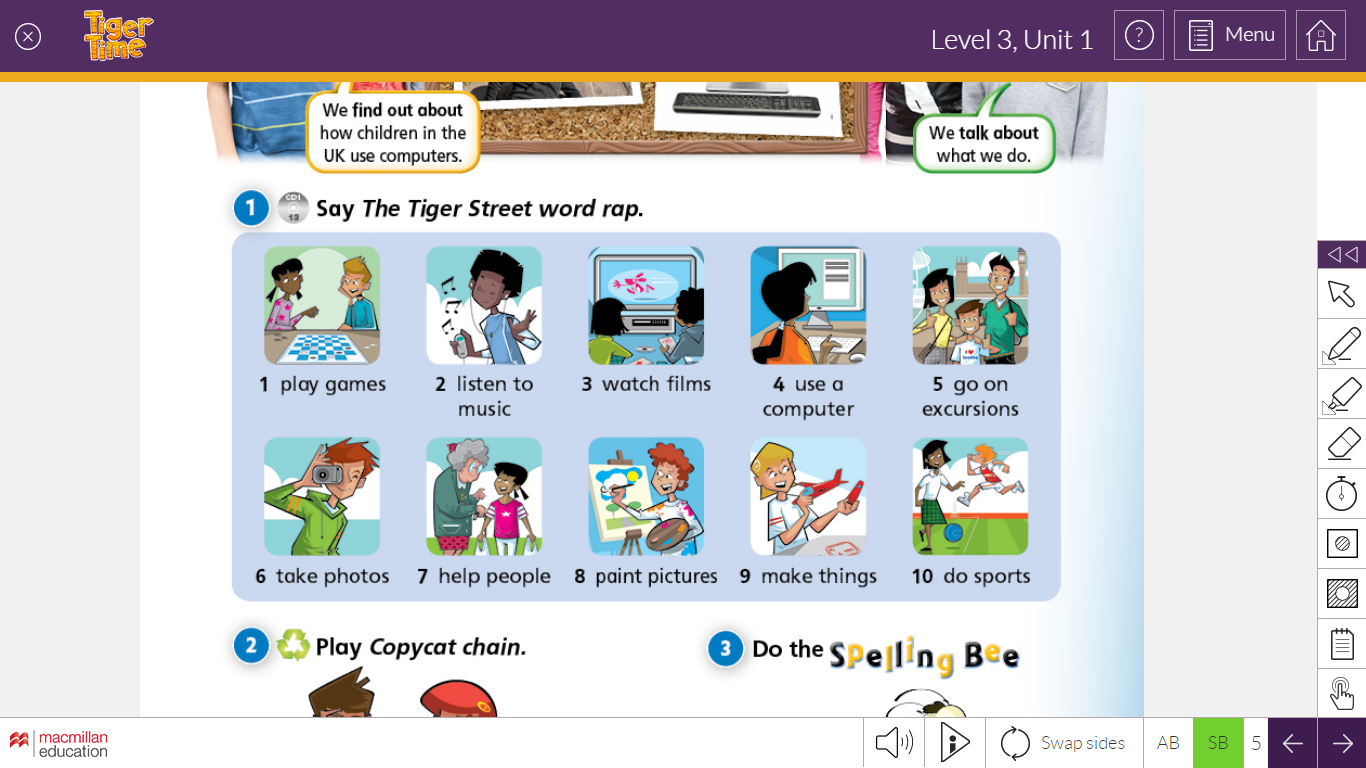 Recuerda practicar la canción: “What do you do in your free time? Cuantas veces necesites La puedes encontrar en el siguiente link https://www.youtube.com/watch?v=mWosN1VqpTESi no encuentras el video en el link dado puedes buescar el youtube escribiendo lo siguiente: What do you do in your free time song Recuerda también que puedes recurrir al whatsapp de padres para obtener el link de la canción.Observa las imágenes, fíjate en las cosas que Chloe hace y las que no hace, encierra en un círculo la oración que corresponde como en el ejemplo.Importante: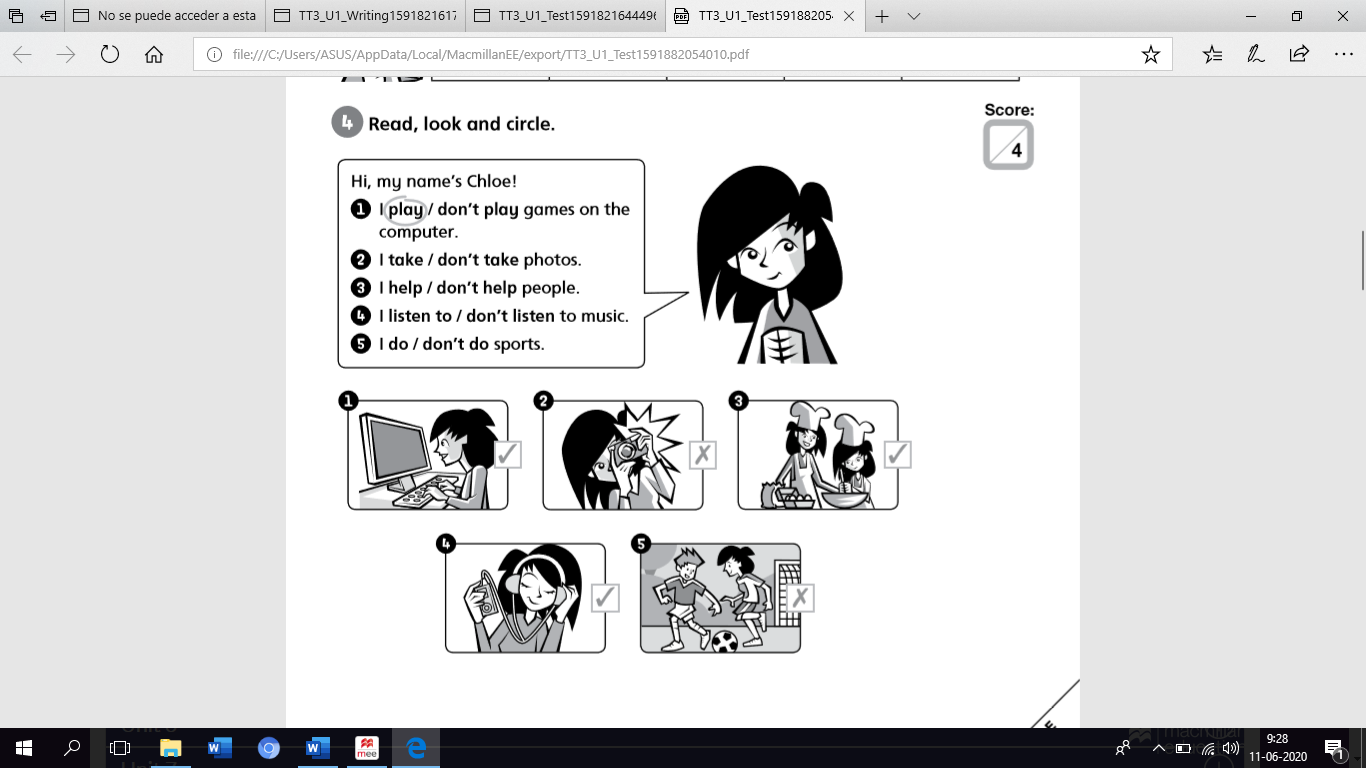 Escribe el nombre de la actividad que se muestra en la imagen. Al final escribe la actividad que a ti te gusta hacer.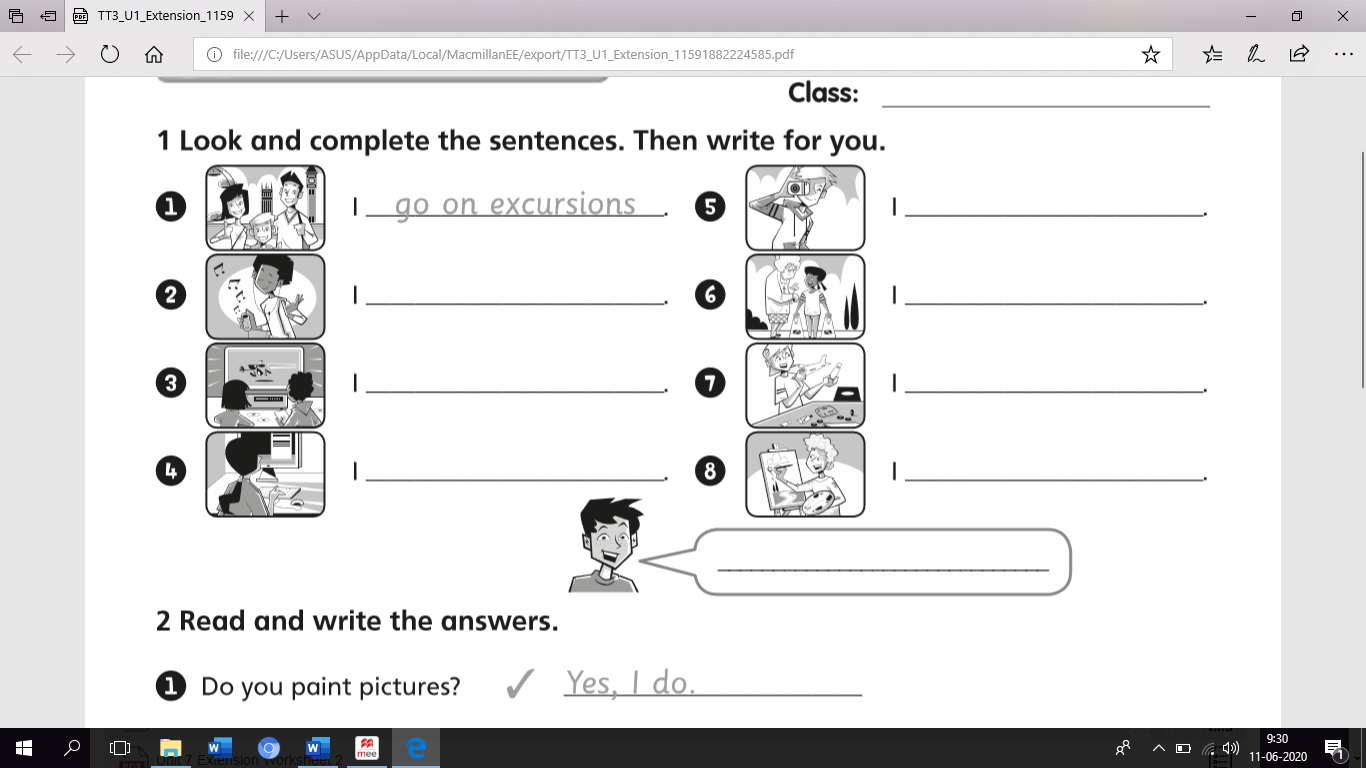 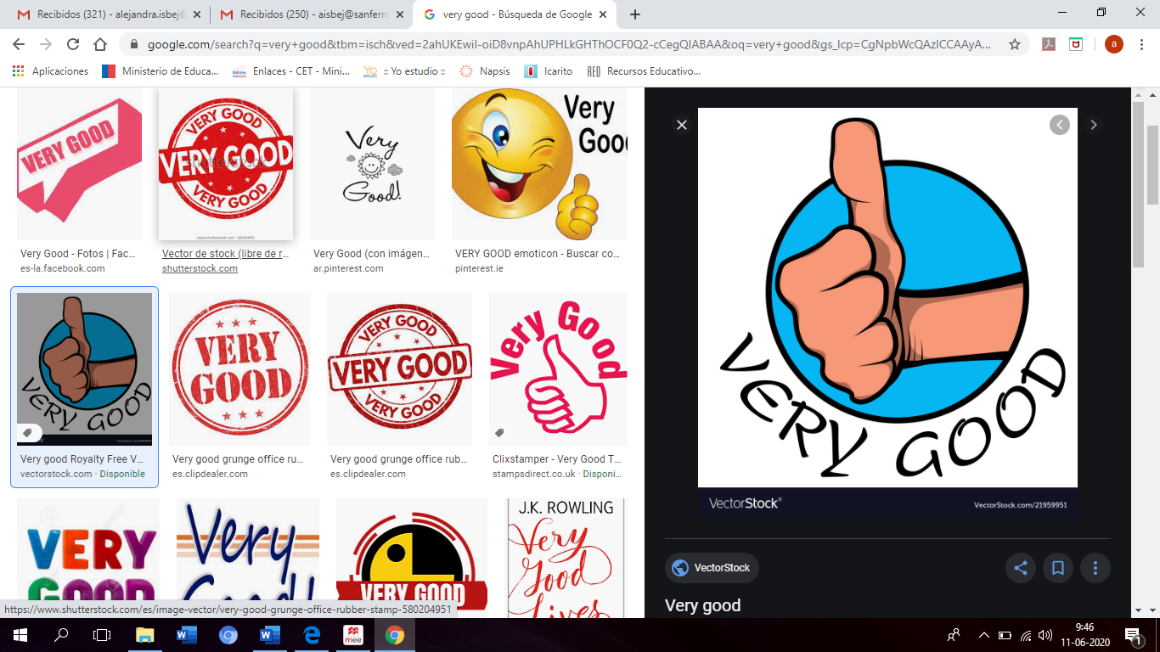 NombreNombreNombreCurso Exercises Exercises Exercises 3ro básico A-B-CContenidosContenidosHabilidadesObjetivo Unit 1: Vocabulario relacionado a las actividades de tiempo libre en conjunto con la gramática del presente simpleRevisar, leer, escuchar y cantar  Revisar, leer, escuchar y cantar  Repasar vocabulario sobre las actividades de tiempo libre y escribirlas en los ejercicios dados. Practicar la canción de la unidad.Ejercicio 3Ejercicio 4Do sports Use a computer Read books Listen to music Watch films Paint pictures ¿Qué haces en tu tiempo libre?¿Qué haces todos los días?¿Ayudas a otras personas?¿Estudias o juegas?Yo hago deporte y uso un computador Yo leo libros y También escucho música Yo veo películas y pinto imágenes Todas son cosas divertidas de hacer Jugar Escuchar música Ver películas Usar un computador Ir de excursión Tomar fotos Ayudar a las personas Pintar Hacer cosas Hacer deporte 